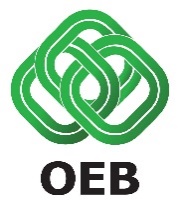 Δημοσιογραφική Διάσκεψη ΟΕΒΤετάρτη, 1 Μαρτίου, 2017ΣΤΡΑΤΗΓΙΚΗ ΟΕΒ 2016-2020Όραμα:«Να είναι ο ηγετικός εκπρόσωπος του εργοδοτικού και επιχειρηματικού κόσμου και ο καταλύτης της κοινωνικο-οικονομικής ανάπτυξης και ευημερίας του τόπου»Στόχοι & Άξονες Στρατηγικής: Αναβάθμιση και διεύρυνση των υπηρεσιών και δράσεωνΜεγιστοποίηση της ικανοποίησης και πιστότητας / δέσμευσης των μελώνΟλοκληρωμένη, έγκαιρη και έγκυρη πληροφόρησηΞεκάθαρο “positioning” της ΟΕΒΣυνεχής προσαρμοστικότητα υπηρεσιών στις ανάγκες των μελών και της επιχειρηματικότηταςΠρόταξη και εμβάθυνση της ΟΕΒ σε:Εξωστρέφεια των επιχειρήσεωνΞένες επενδύσειςΕργασιακάΥπηρεσίες (Τουρισμός, Ναυτιλία, Επαγγελματικές Υπηρεσίες)Βιομηχανία & ΚατασκευέςΕνέργεια και ΠεριβάλλονΣε βάθος ανάλυση, εμπεριστατωμένες τοποθετήσεις σε όλα τα θέματα που άπτονται της οικονομίας και του επιχειρείν.ΠΡΟΤΕΡΑΙΟΤΗΤΕΣ/ΚΥΡΙΟΤΕΡΑ ΘΕΜΑΤΑ ΟΕΒ ΓΙΑ ΤΟ 2017Οικονομία - ΓενικάΣυνέχιση των προσπαθειών με αμείωτους ρυθμούς για:Δημιουργία ενός ευνοϊκού επιχειρηματικού περιβάλλοντος.Βελτίωση των οικονομικών δεικτών. Μεταρρύθμιση του δημόσιου τομέα.Μείωση των μη εξυπηρετούμενων δανείων.Σταθεροποίηση του τραπεζικού μας τομέα και χρηματοδότηση επιχειρήσεων.Αναδιάρθρωση της τοπικής αυτοδιοίκησης. Ένταξη της Κύπρου σε επενδυτική βαθμίδα.Πρακτικά μέτρα τόνωσης της οικονομίας.Στρατηγικός σχεδιασμός.ΜεταρρυθμίσειςΕπαναφορά του θέματος της μεταρρύθμισης της δημόσιας υπηρεσίας στο προσκήνιο. Οι εξελίξεις μετά την καταψήφιση από την Βουλή των Αντιπροσώπων των σχετικών κυβερνητικών νομοσχεδίων απασχόλησαν την ομώνυμη ad hoc επιτροπή της ΟΕΒ, η οποία κατάρτισε Σχέδιο Δράσης με στόχο να προωθηθεί η ολοκλήρωση της μεταρρυθμιστικής προσπάθειας. Ιδιαίτερα σημαντική η μεταρρύθμιση του κρατικού μισθολογίου δια νόμου.Παρακολούθηση και παρεμβάσεις σε σχέση με την μεταρρύθμιση της τοπικής αυτοδιοίκησης, τις αποκρατικοποιήσεις και τη σύσταση των υφυπουργείων. Βελτίωση της ΑνταγωνιστικότηταςΑνασχεδιασμός του οικονομικού μοντέλου της Κύπρου και των υποστηρικτικών υποδομών του ώστε η Κυπριακή οικονομία στηριζόμενη σε ορθολογικές και υγιείς βάσεις να μπορεί να ανακτήσει και διατηρήσει την ανταγωνιστικότητα της στο συνεχώς μεταβαλλόμενο διεθνές περιβάλλον.Δημιουργία ειδικής Ομάδας αποτελούμενης από εκπροσώπους της κυβέρνησης και του ιδιωτικού τομέα με στόχο την παρακολούθηση των αποτελεσμάτων των σοβαρότερων ερευνών που γίνονται παγκόσμια και αφορούν την ανταγωνιστικότητα της οικονομίας Οι έρευνες αυτές συνήθως αποτελούν σημαντική πηγή ενημέρωσης τις οποίες χρησιμοποιούν οι ξένοι επενδυτές και τα αποτελέσματα τους επηρεάζουν την ελκυστικότητα της Κύπρου ως επενδυτικού προορισμού.Προσέλκυση / Ενθάρρυνση ΕπενδύσεωνΑνάληψη συντονισμένων, στοχευμένων  και καλά προετοιμασμένων (επαγγελματικού επιπέδου) εκστρατειών προσέλκυσης επενδυτών ή/και χρηματοδοτών σε υφιστάμενα ή υπό εξέλιξη έργα.Τάχιστη προώθηση καζίνο, μαρίνων και άλλων αναπτυξιακών έργων και διορισμός υπόλογου Project Manager για κάθε μεγάλο έργο.Εισαγωγή κινήτρων για ξένους επενδυτές όπως επιταχυνόμενες αποσβέσεις σε σχέση με το ύψος της επένδυσης.Προώθηση της ΕξωστρέφειαςΚαταρτισμός στρατηγικής.Ουσιαστική στήριξη του κράτους στις εξαγωγικές προσπάθειες των επιχειρήσεων με την ενεργό εμπλοκή και αξιοποίηση των εμπορικών συμβούλων της Κύπρου στο εξωτερικό.Συμμετοχή της ΟΕΒ και των μελών της στις επίσημες επισκέψεις του Προέδρου της Δημοκρατίας σε επιλεγμένες χώρες (οικονομική διπλωματία). Εισαγωγή Σχεδίου Ασφάλισης Εξαγωγών έναντι τραπεζικών και άλλων οικονομικών κινδύνων. Παροχή κυβερνητικών εγγυητικών προς τράπεζες του εξωτερικού για ανάληψη κατασκευαστικών έργων από κυπριακές επιχειρήσεις.Κάλυψη δαπανών έρευνας αγοράς.Μειωμένη φορολογία εισοδημάτων από εξαγωγική δράση.Μείωση της ΓραφειοκρατίαςΑπό κοινού, Κράτος και επιχειρηματικός κόσμος, να ετοιμάσουν μια προσομοίωση οδικού χάρτη (simulation of a road map) βασικών διαδικασιών (π.χ. σε θέματα του εφόρου εταιρειών ή αδειοδότησης έργων) για να ελεγχθεί η διαδικασία και να καθοριστούν οι χρόνοι και το κόστος παροχής των υπηρεσιών αυτών από το Κράτος. Οι χρόνοι αυτοί να χρησιμοποιηθούν ακολούθως, ως δείκτες απόδοσης των υπηρεσιών του Κράτους.Επανεξέταση νόμων και κανονισμών που αφορούν την επιχειρηματικότητα και κατάργηση όσων από αυτούς συγκρούονται ή υπερκαλύπτονται από άλλους. Περαιτέρω εφαρμογή τεχνολογιών πληροφορικής στο δημόσιο τομέα (e-government), καθώς και εφαρμογή της χρήσης ηλεκτρονικών υπογραφών από κρατικές υπηρεσίες.Αυτόματη Τιμαριθμική Αναπροσαρμογή (ΑΤΑ)Ρύθμιση της ΑΤΑ στον ιδιωτικό τομέα μέσα από κοινωνικό διάλογο και επίτευξη συμφωνίας με τις συνδικαλιστικές οργανώσεις. Καθοδήγηση των μελών για υλοποίηση των προνοιών των συμβάσεων σε περίπτωση που δεν υπάρχει κατάληξη εντός του πρώτου εξαμήνου του 2017.  Βιωσιμότητα του Ταμείου Κοινωνικών Ασφαλίσεων (ΤΚΑ)/Συνταξιοδοτικές παροχέςΗ μακροπρόθεσμη βιωσιμότητα του ΤΚΑ, οι επιπτώσεις των επιμέρους πολιτικών τόσο επί των δημόσιων οικονομικών όσο και επί της πραγματικής οικονομίας, και η αξιοποίηση του αποθεματικού του Ταμείου, είναι δεδομένα που επαναξιολογούνται.Ολοκληρωμένος σχεδιασμός και υποβολή εισηγήσεων για τη διασφάλιση των συντάξεων με επικέντρωση στον δεύτερο και τρίτο πυλώνα συνταξιοδοτικών παροχών.Μείωση εργοδοτικής εισφοράς στο Ταμείο Πλεονάζοντος Προσωπικού (ΤΠΠ) και στο Ταμείο Αφερεγγυότητας Εργοδότη (ΤΑΕ)Προώθηση της μείωσης της (εργοδοτικής) εισφοράς στο ΤΠΠ από 1,2% σε 0,6%. Τα δύο Ταμεία όχι μόνο άντεξαν την οικονομική κρίση αλλά έχουν και αποθεματικά πέραν των 500 εκ. ευρώ.Εφαρμογή Γενικού Συστήματος Υγείας (Γε.ΣΥ)Συνεχής προώθηση των θέσεων της ΟΕΒ σε σχέση με το πλαίσιο λειτουργίας του συστήματος: ΓεΣΥ οικονομικά βιώσιμο, ορθή και πραγματική αυτονόμηση των δημόσιων νοσηλευτηρίων στην πράξη και δυνατότητα ελεύθερης επιλογής γιατρού, νοσηλευτηρίου και ασφαλιστικού φορέα (πολυασφαλιστικό σύστημα).Ο καθορισμός του τελικού ύψους του ποσοστού εισφορών θα πρέπει να είναι αποτέλεσμα μελέτης οικονομικών επιπτώσεων, ενώ σε κάθε περίπτωση, οι εισφορές θα πρέπει να είναι ισομερείς μεταξύ εργοδοτών και εργαζομένων, διασφαλίζοντας την επάρκεια του συστήματος, χωρίς να χρειαστεί αύξηση των εισφορών μελλοντικά.  Απεργίες στις Ουσιώδεις ΥπηρεσίεςΗ ρύθμιση των απεργιών στις ουσιώδεις υπηρεσίες αποτελεί προτεραιότητα για την ΟΕΒ.Επαναφορά της θέσης αρχής και της πρότασης/νομοσχεδίου που ετοίμασε η ΟΕΒ και κατέθεσε το 2015.Ανανέωση συλλογικών συμβάσεων και διαχείριση συμφωνιών μείωσης του εργατικού κόστουςΑνανέωση των συλλογικών συμβάσεων σε όλους τους τομείς οικονομικής δραστηριότητας. Ιδιαίτερα σημαντικές οι συμβάσεις της οικοδομικής βιομηχανίας και των τραπεζών.Άλλες κλαδικές συλλογικές συμβάσεις υπό ανανέωση είναι των Μωσαϊκών, των Τυπογράφων, των Ναυτικών Πρακτόρων και των Ιδιωτικών Νοσοκομείων. Παράλληλα, λήγει και αριθμός επιχειρησιακών συλλογικών συμβάσεων καθώς επίσης και διάφορες συμφωνίες τακτής προθεσμίας που προβλέπουν μείωση του κόστους εργασίας, και οι οποίες πρέπει να ανανεωθούν.Ωράρια Λειτουργίας ΚαταστημάτωνΛαμβάνοντας υπόψη τα οφέλη των διευρυμένων ωραρίων λειτουργίας καταστημάτων για την οικονομία, τις επιχειρήσεις του λιανικού εμπορίου, τον καταναλωτή αλλά και την απασχόληση, η ΟΕΒ θα συμμετάσχει και εντός του 2017 στις σχετικές συζητήσεις και διαβουλεύσεις με στόχο την οριστική νομοθετική ρύθμιση του ζητήματος.Ευρωπαϊκό Πρόγραμμα Sound Industrial Relations 2014 Συνέχιση της υλοποίησης του ευρωπαϊκού προγράμματος SIR 2014. Τα οφέλη για τις επιχειρήσεις ουσιαστικά και στρατηγικά είναι αξιόλογα και πολυδιάστατα.Ενέργεια και ΠεριβάλλονΕπίτευξη των στόχων του 2030 για τη μείωση εκπομπών αερίων του θερμοκηπίου, με την άμεση εμπλοκή των επιχειρήσεων.Ετοιμασία θέσεων για τα σχέδια παροχής χορηγιών και καθεστώτων στήριξης για τις ΑΠΕ και την εξοικονόμηση ενέργειας.Ανάπτυξη διαλόγου για το μεταβατικό μοντέλο ρύθμισης της αγοράς ηλεκτρισμού.Διαβούλευση αναφορικά με τον καθορισμό των νέων διατιμήσεων ηλεκτρισμού.Πρακτικά μέτρα/ κίνητραΓια συγχωνεύσεις.Φορολογικά.Στήριξη εξωστρέφειας (εύρος στοχευμένων επιχορηγήσεων).Επιχορηγήσεις για μελέτες και στήριξη αναδιάρθρωσης των επιχειρήσεων. Χρηματοδοτήσεις επιχειρήσεων.